Description The purpose of UTSC Undergraduate Research & Creative Prize is to honour UTSC students who have excelled in research, scholarship and creative activities. This program recognizes the research and creative activities of undergraduate students and their overall contribution to the University of Toronto Scarborough. It also illustrates the role of the library in students’ creative process and research activities. It is open to all students who have completed their first year of study and are currently enrolled in a UTSC undergraduate degree program. Students need to submit projects that have been completed within the previous year and that demonstrate a meaningful engagement with UTSC library resources and/or librarians. Applicant InformationEligibility CriteriaThere is one submission deadline per academic year (to be determined yearly). Applicants are advised to use the coversheet/checklist provided on the OVPRI website to help ensure that all the application components are included in the correct order and compiled in a single PDF. Application packages (including this application form) for the UTSC Undergraduate Research Prize will be submitted to researchoffice.utsc@utoronto.ca, with the subject “Undergraduate Research & Creative Prize”. Late or incomplete submissions will not be considered.  UTSC Undergraduate Research & Creative Prize Application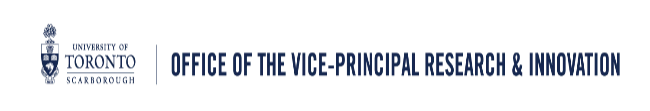 First NameLast NameProgramEmail AddressPlease indicate if this is an individual or group project: Individual  Group Please indicate if this is an individual or group project: Individual  Group Please indicate the area that best matches your project: Humanities Social Sciences Sciences CreativePlease indicate the area that best matches your project: Humanities Social Sciences Sciences Creative Is the applicant an undergraduate student currently enrolled at UTSC? Has the applicant completed their first year of study?  Is the applicant the project’s principal investigator or primary creator? Has the project been completed within the previous year? Has the applicant participated in meaningful engagement with UTSC library resources and/or Librarians while      working on the project? Are the application materials attached to this form (including: (1) Personal data, (2) Description of the      submitted research or creative project, (3) Applicant’s engagement in the research or creative process, (4)      Signed reference letter, and (5) Copy of the submitted research project?)UTSC Undergraduate Research & Creative Prize Application   Applicant        Applicant Print